  				      PITTSBURGH ELITE OFFICIATING CAMPS  		                   		    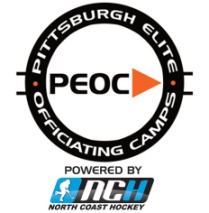 2015 PROSPECT DEVELOPMENT CAMP MAY 8 – 10 .  CENTER ICE ARENA – DELMONT, PACAMP ROSTERNAMEAGE ADDRESSPHONEE-MAILMiller, Eddie14458 Shelbourne Drive, Plum, PA 15239412-798-0797alleghenyref@yahoo.comBowser, Brandon14279 Furnace Run Road, Freeport, PA 16229412-585-3228tbowser@consolidated.netCapouellez, Joshua20158 Bansky Avenue, Johnstown, PA 15909814-341-5363jcapouellez@gmail.comMorrison, Claire15140 East Union Road, Cheswick, PA 15024724-265-8478ponchmor@consolidated.netHanna, Keaton16901 White Water Drive, Mars, PA 16040724-601-0262rshanna@zbzoom.netSarachine, Giovanni14327 Whitestown Road, Harmony, PA 16037724-453-6680sarachineg@zoominternet.netReese, Nathan179 Spring Valley Road, Jeannette, PA 15644724-522-5421treese3@firstenergycorp.comMiller, Logan161023 Quincy Drive, Greensburg, PA 15601724-838-7583h.lavrich@comcast.netShepard, Justin161617 Hancock Avenue, Apollo, PA 15613412-721-5476Danaraeshep@comcast.netEisaman, Kelly181014 Lexington Drive, Export, PA 16532724-691-564015eisamank@gmail.comMuzik, Jake1716 Tanager Drive, McKees Rocks, PA 15136412-584-7594Jakemuzik@live.comMarch, Austin17189 King Road, McDonald, PA 15057724-344-7841ammarch21@gmail.comJulian, Bailey14246 Jacobs Way, Greensburg, PA 15601724-493-1302kristenjulian@comcast.netHanna, Slater18901 White Water Drive, Mars, PA 16040724-601-0262rshanna@zbzoom.netAustin, Aiden11742 Greenlee Road, Pittsburgh, PA 15227412-736-3624hockeydman03@gmail.comMastran, James173410 Woodlake Court, Allison Park, PA 15101412-860-4403jancay@me.comOhl, Slade14134 Woodhaven Drive, Sarver, PA 16055724-294-2878pohl@hatch.caSefchick, Ethan164000 Slope Hill Road, Mt. Pleasant, PA 15666724-424-3372bleusunrise@gmail.comPerish, Jack146252 Foxwood Court, Mentor, OH 44060440-231-2764william_perish@yahoo.comBackston, Kyle137453 Churchill Square, Mentor, OH 44060440-918-9303jbacksto@aol.comSherry, Parker19258 Bank Street, Sewickley, PA 15143724-622-7926qv15.sherryp@qvmail.orgMadanski, Tyler173532 Green Ash Lane, Matthews, NC 28104704-491-6932dmadanski@carolina.rr.comJosephson, Thomas19817 Hampshire Hill Road, Matthews, NC 28105704-942-7297tgjoseph@ncsu.eduCordingley, Sarah18128 Shockey Drive, Huntington, WV 25701304-638-9200joeycat12@comcast.net